Hilliard Family PODIATRY, LLC.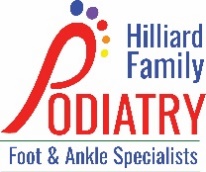 INSURANCE INFORMATIONCONTINUITY OF CARESOCIAL HISTORYMEDICAL HISTORYMEDICAL HISTORYALLERGIES                                                                        MEDICATION LIST: Do we have permission to electronically obtain your medication list?  ___ Yes ___ NOPAST DIAGNOSTIC TESTINGCIRCLE PROBLEMATIC AREAS		LEFT FOOT									RIGHT FOOT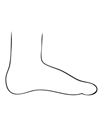 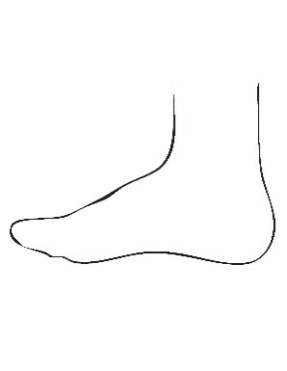       TOP          BOTTOM                                                                                              BOTTOM         TOP                              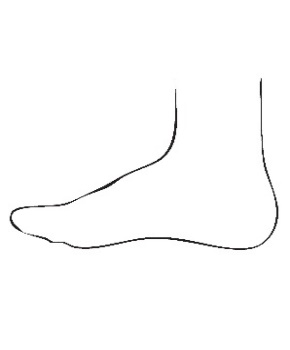 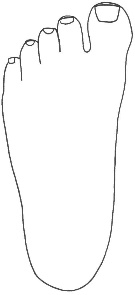 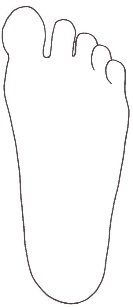 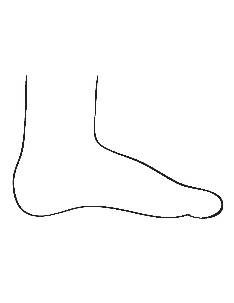 INSIDE                   OUTSIDE                                                                                 OUTSIDE                      INSIDE I hereby give permission for Hilliard Family Podiatry to render the proposed podiatric examination and treatment.  I authorize the release of any information to my insurance company and any medical information necessary to process any claim and I request payment of insurance benefit due to Hilliard Family Podiatry to be paid directly to Hilliard Family Podiatry.  I hereby give my permission for Hilliard Family Podiatry to forward any pertinent medical information to my primary of referring physicians for continuity of care.  I permit a copy of this authorization to be used in place of the original.  This authorization may be revoked at any time by either me or my insurance company in writing. The above information is true and I will notify Hilliard Family Podiatry of any changed.   Signature: _________________________________________ Printed name:________________________  Date: _________PATIENT FULL NAME:                                                                                  DATE OF BIRTH:                                                        GENDER:        FEMALE            MALESOC SEC #                                                                      MARITAL STATUS:        MARRIED           SINGLE           PARTNERED             DIVORCED           WIDOWEDRACE         WHITE         PACIFIC ISLANDER         OTHER                                          ETHNICITY:                                                            LANGUAGE:                   AMERICAN INDIAN       ASIAN        BLACK/AFRICAN AMERICAN                         HISPANIC        NON-HISPANICADDRESS:                                                                                          CITY:                                                    STATE:                              ZIP:PRIMARY PHONE:                    TYPE:  H/W/C                         SECONDARY PHONE:                    TYPE:   H/W/C        OKAY TO LEAVE MESSAGE:       YES     NO                                                                                                                                                                                                  OKAY TO TEXT:        YES         NO E-MAIL ADDRESS: EMPLOYER:                                                                                  PHONE:                                                                 OCCUPATION: RESPONSIBLE PARTY:           SELF              SPOUSE             PARENT            OTHER ____________________            ADDRESS:                                                                                          CITY:                                                    STATE:                              ZIP:DOB:                                                                       SOC SEC #:                                                             PRIMARY PHONE #:EMERGENCY CONTACT:                                                             RELATIONSHIP:                                                   PHONE #:Primary Insurance:                                                                       SUBSCRIBER:                                               DOB:Secondary Insurance:                                                                  SUBSCRIBER:                                                DOB:PRIMARY CARE PHYSICIAN:                                                       PHONE:                                                               DATE LAST SEEN:PHARMACY:                                                                                  PHONE:                                                               ZIP:REFERAL:     DR.____________________        PATIENT         INTERNET          INSURANCE             ADVERTISMENT         OTHER:__________________DO YOU SMOKE?          NO             PAST USE             YES        HOW MANY PACKS PER DAY? ____        FOR HOW LONG? ____DO YOU SMOKE?          NO             PAST USE             YES        HOW MANY PACKS PER DAY? ____        FOR HOW LONG? ____DO YOU SMOKE?          NO             PAST USE             YES        HOW MANY PACKS PER DAY? ____        FOR HOW LONG? ____DO YOU USE DRUGS?           NO              YES             PAST USERDO YOU USE DRUGS?           NO              YES             PAST USERDO YOU USE DRUGS?           NO              YES             PAST USERDO YOU DRINK ALCOHOL?        NO            YES   (      1-2 DRINKS/MONTH        1-2 DRINKS/WEEK         2-3 DRINKS/WEEK         3+/WEEK)DO YOU DRINK ALCOHOL?        NO            YES   (      1-2 DRINKS/MONTH        1-2 DRINKS/WEEK         2-3 DRINKS/WEEK         3+/WEEK)DO YOU DRINK ALCOHOL?        NO            YES   (      1-2 DRINKS/MONTH        1-2 DRINKS/WEEK         2-3 DRINKS/WEEK         3+/WEEK)EXERCISE?         NEVER         OCCASIONALLY          WEEKLY          DAILY   EXERCISE?         NEVER         OCCASIONALLY          WEEKLY          DAILY   EXERCISE?         NEVER         OCCASIONALLY          WEEKLY          DAILY   HEIGHTWEIGHTSHOE SIZEDO YOU HAVE DIABETES:          YES        NO        HOW LONG?HOW DO YOU CONTROL YOUR DIABETES?          DIET              INSULIN               OTHER MEDICATIONWHAT WAS YOUR LAST BLOOD SUGAR LEVEL OR A1C?AIDS/HIV        SELF              FAMILYHIGH CHOLESTEROL        SELF              FAMILYANEMIA        SELF              FAMILYHYPERTENSION        SELF              FAMILYANXIETY        SELF              FAMILYKIDNEY PROBLEMS / DISEASE        SELF              FAMILYARTHRITIS (GENERAL)        SELF              FAMILYMENTAL DISORDER        SELF              FAMILYASTHMA        SELF              FAMILYOPEN SORES        SELF              FAMILYBACK PAIN        SELF              FAMILYOSTEOPOROSIS        SELF              FAMILYBLEEDING DISORDER        SELF              FAMILYPOOR CIRCULATION        SELF              FAMILYBLOOD CLOTS        SELF              FAMILYRHEUMATOID ARTHRITIS        SELF              FAMILYCANCER        SELF              FAMILYSLEEP APNEA         SELF              FAMILYDEPRESSION        SELF              FAMILYSTD / STI        SELF              FAMILYEPILEPSY /  SEIZURES        SELF              FAMILYSTOMACH ULCERS        SELF              FAMILYFIBROMYALGIA        SELF              FAMILYSTROKE        SELF              FAMILYGOUT        SELF              FAMILYTHYROID / HIGH  / LOW        SELF              FAMILYHEADACHES        SELF              FAMILYTUBERCULOSIS   ACTIVE / NON        SELF              FAMILYHEARING PROBLEMS        SELF              FAMILYVEIN DISORDER        SELF              FAMILYHEART DISEASE        SELF              FAMILYVISION PROBLEMS        SELF              FAMILYHEPATITIS (  A  /   B   /   C  )        SELF              FAMILYPLEASE LIST OTHERS:HAVE YOU HAD ANY OF THE FOLLOWING:             CHICKEN POX                  MEASLES                       MUMPS                          POLIOHAVE YOU HAD ANY OF THE FOLLOWING:             CHICKEN POX                  MEASLES                       MUMPS                          POLIOHAVE YOU HAD ANY OF THE FOLLOWING:             CHICKEN POX                  MEASLES                       MUMPS                          POLIOHAVE YOU HAD ANY OF THE FOLLOWING:             CHICKEN POX                  MEASLES                       MUMPS                          POLIONAMEREACTIONNAMEREACTIONNAMEREACTION___ASPIRIN___NSAIDS___PENICILLIN___CODEINE___DEMEROL___ANESTHETICS___CORTISONE___SULFA___LATEX___IODINE/       SHELLFISH___TAPE/       ADHESIVES___IV CONTRAST      (DYE)LIST ANY OTHERS:LIST ANY OTHERS:LIST ANY OTHERS:LIST ANY OTHERS:LIST ANY OTHERS:LIST ANY OTHERS:ENVIRONMENTAL / FOOD:                                                                                                         NO KNOWN DRUG ALLERGIESENVIRONMENTAL / FOOD:                                                                                                         NO KNOWN DRUG ALLERGIESENVIRONMENTAL / FOOD:                                                                                                         NO KNOWN DRUG ALLERGIESENVIRONMENTAL / FOOD:                                                                                                         NO KNOWN DRUG ALLERGIESENVIRONMENTAL / FOOD:                                                                                                         NO KNOWN DRUG ALLERGIESENVIRONMENTAL / FOOD:                                                                                                         NO KNOWN DRUG ALLERGIESNAME OF MEDICATIONREASON FOR MEDICATION(MRI / X-RAY / CT) OF FOOT/ANKLEDATE WHERE WAS THE TEST PERFORMEDHISTORY OF ANY GENERAL SURGERIES:                                                                                               DATE/YEAR:HISTORY OF ANY FOOT SURGERIES:                                                                                                       DATE/YEAR:REASON FOR VISIT: ____________________________________________________________________________________________________________________________________________________________________________________LENGTH OF CONDITION: _________ DAYS / WEEKS / MONTHS / YEARSLOCATION: _________________________________________________________________________________________________________CHARACTERISTICS OF PAIN:     ACHING    NUMB     BURNING     DULL     SHOOTING     SHARP     STABBING     ITCHING    DEEP     SUPERFICIAL PAIN LEVEL:   0    1    2    3    4    5    6    7    8    9    10PAST TREATMENTS: ______________________________________________________________________________________________________________________________________________________________________________________________________________________________________________________________________________PREVIOUS DOCTORS SEEN FOR THIS CONDITION:WHAT HAS HELPED SYMPTOMS: __________________________________________________________________________________________WHAT MAKES SYMPTOMS WORSE:__________________________________________________________________________________________